Приложение № 5 към чл. 5а, ал. 2ДОКМЕТА НАОБЩИНА КАЛОЯНОВОЗ А Я В Л Е Н И Еза отразяване на промени в разписния списък към кадастрален план(Уникален идентификатор на административната услуга - 2120)От ..........................................................................................................................................,(посочете трите имена на физическото лице или наименованието на юридическото лице)ЕГН/ЕИК.........................................................., постоянен/настоящ адрес или адрес науправление на юридическото лице: гр./с. ........................................, община................,област............................................., ул. (ж.к.) ...................................................................,тел.: ............................., електронен адрес ................................Юридическото лице се представлява от ..........................................................................................................................................................................................................................,(трите имена на представителя/пълномощника и ЕГН)№/дата на пълномощното ...................................................................................................Заявявам желанието си да се отразят промени в разписния списък къмкадастрален план на: пл. № ................................, парцел № ...........................................,квартал № ..................., по плана на гр./с. ..........................., община ...........................,област .................................................., който се намира на адрес: ............................................................................................................................................................................(ж.к., бул., пл., ул., сграда, №, вх., ет., ап.)Прилагам следните документи:1. Удостоверение за наследници - в случаите, когато имотът е придобит по наследство (прилага се само ако наследодателят не е с постоянен адрес на територията на същата община).2. Документ за платена такса, освен ако плащането е извършено по електронен път. Плащането е извършено по електронен път (отбележете със знак , когато плащането е извършено по електронен път).Желая издаденият индивидуален административен акт да бъде получен: Лично от ЦАО. Чрез лицензиран пощенски оператор на адрес: .........................................................................................................................................................................................................,като декларирам, че пощенските разходи са за моя сметка, платими при получаването на акта за вътрешни пощенски пратки, и съм съгласен документите да бъдат пренасяни от оператора за служебни цели. Индивидуалният административен акт да бъде изпратен:• като вътрешна препоръчана пощенска пратка;• като вътрешна куриерска пратка;• като международна препоръчана пощенска пратка. По електронен път на електронен адрес .................................Дата: ..............................                                                             Заявител: .........................                                                                                                                          (подпис)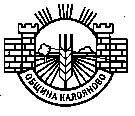 ОБЩИНА  КАЛОЯНОВО     пл. “Възраждане” № 6     тел:  03123 / 22 21           факс: 03123 / 24 12     http://www.kaloianovo.org/    E-mail: kaloianovo@mail-bg.com    